 MICRODENT Stomatologia Mikroskopowa / ul. Skołyszyn 346 / 38-242 Skołyszyn / tel. 665 187 695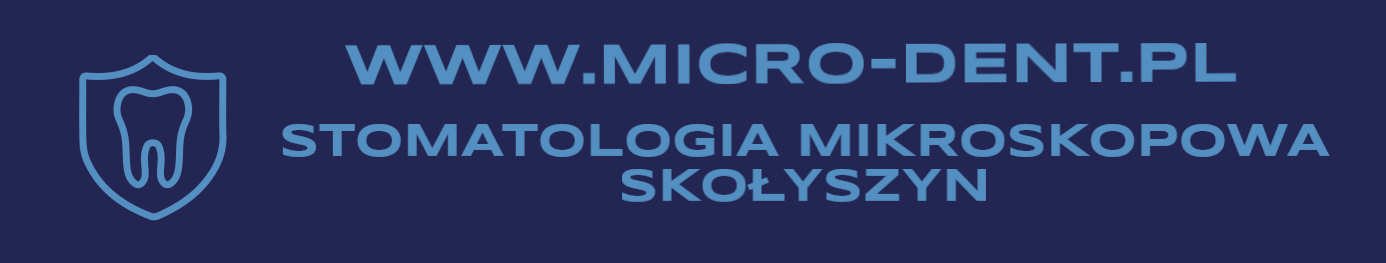 ZALECENIA PO SCALINGU I PIASKOWANIUPiaskowanie zaleca się wykonywać średnio co pół roku. U osób ze skłonnością do tworzenia się osadu, a więc palaczy, oraz spożywających duże ilości kawy i herbaty zabieg wykonuje się w zależności od potrzeb – nawet co 3, 4 miesiące. Podobnie jest z usuwaniem kamienia nazębnego. Efekt jest natychmiastowy. Zęby odzyskują swój naturalny kolor, stają się odświeżone i jaśniejsze. <<Aby cieszyć się pięknym i zdrowym uśmiechem jak najdłużej,  zalecamy stosować się do kilku prostych zaleceń pozabiegowych>>Przez 2 godziny od zabiegu powstrzymać się od jedzenia oraz picia.Radzimy, aby w tym czasie pić wyłącznie wodę mineralnąPrzez 24 godziny po zabiegu utrzymywać „białą dietę”. Unikamy barwiących pokarmów tj. buraki, szpinak, sos pomidorowy, czerwone wino, czarna kawa, jagody, soki owocowe, herbata, czekoladaW przypadku wystąpienia nadwrażliwości, zalecamy stosowanie specjalnej pasty do zębów nadwrażliwych. Dolegliwości powinny ustąpić do 3 dni po zabiegu.Utrzymanie efektów po piaskowaniu zębów jest przede wszystkim zależne od higieny jamy ustnej. Obowiązuje jedna reguła: im częstsze szczotkowanie, tym dłużej utrzymujący się efekt. Zęby należy myć po każdym posiłku, przez około 3 minuty. 